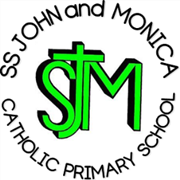 Progression of Skills in: ComputingSkillsReceptionYear 1Year 2Year 3Year 4Year 5Year 6Digital LiteracyI can talk about good & bad choices when using websites.I can play appropriate games on the Internet.I can talk about why I need to keep personal information private.I can use technology safelyI understand why I should keep personal information privateI can recognise common uses of information technology beyond schoolI can use technology respectfullyI can Identify where to go for help and support when they have concerns about content or contact on the internet or other online technologiesI can use technology responsiblyI can identify a range of ways to report concerns about contactI understand the opportunities computer networks offer for communicationI can identify a range of ways to report concerns about content I can recognise acceptable/unacceptable behaviourI understand the opportunities computer networks offer for collaborationI can be discerning in evaluating digital contentI can identify a range of ways to report concerns about content I can recognise acceptable/ unacceptable behaviourI understand the opportunities computer networks offer for collaborationI can be discerning in evaluating digital contentComputer ScienceI can program a toy (Bee-Bot) using simple instructionsI understand that I control the programmable toyI can use asuitably agedprogram on acomputer/I-Pad effectivelyI know thatinformationcan be retrievedfrom computersI can recognisethat technology is used in placessuch as homes and schools.I understand what algorithms areI can create simple programsI understand that algorithms are implemented as programs on digital devicesI understand that programs execute by following precise and unambiguous instructionsI can debug simple programsI can use logical reasoning to predict the behaviour of simple programsI can write programs that accomplish specific goalsI can use sequence in programsI can work with various forms of inputI can work with various forms of outputI can design programs that accomplish specific goalsI can design and create programsI can debug programs that accomplish specific goalsI can use repetition in programsI can control or simulate physical systemsI can use logical reasoning to detect and correct errors in programsI can understand how computer networks can provide multiple services, such as the World Wide WebI can appreciate how search results are selectedI can solve problems by decomposing them into smaller partsI can use selection in programsI can work with variablesI can use logical reasoning to explain how some simple algorithms workI can use logical reasoning to detect and correct errors in algorithmsI can understand computer networks, including the internetI can appreciate how search results are rankedI can solve problems by decomposing them into smaller partsI can use selection in programsI can work with variablesI can use logical reasoning to explain how some simple algorithms workI can use logical reasoning to detect and correct errors in algorithmsI can understand computer networks, including the internetInformation TechnologyI know how to turn the computer on/off I can use the mouse effectively to achieve a desired outcomeI am beginning to use the keyboard effectively I know how to operate simple equipment e.g. turn on a CD player, uses a remote control. etc. I can complete a simple program on a computer. I can use ICT hardware to interact with age-appropriate computer software. I show an interest with real objects such as camera or mobile phone. I can select and use technology for particular purposes. I can use technology purposefully to create digital contentI can use technology purposefully to store digital contentI can use technology purposefully to retrieve digital contentI can use technology purposefully to organise digital contentI can use technology purposefully to manipulate digital contentI can use search technologies effectivelyI can use a variety of software to accomplish given goalsI can collect informationI can design and create contentI can present informationI can select a variety of software to accomplish given goalsI can select, use and combine internet servicesI can analyse informationI can evaluate informationI can collect dataI can present dataI can combine a variety of software to accomplish given goalsI can select, use and combine software on a range of digital devicesI can analyse dataI can evaluate dataI can design and create systemsI can combine a variety of software to accomplish given goalsI can select, use and combine software on a range of digital devicesI can analyse dataI can evaluate dataI can design and create systems